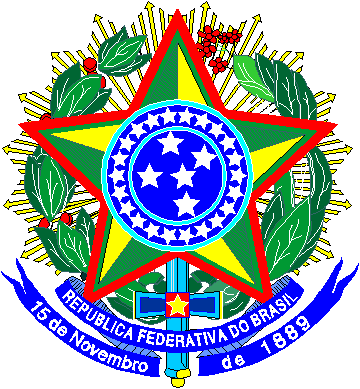 Ministério da Educação
UNIVERSIDADE FEDERAL DA PARAIBA – UFPB
Comissão Própria de Avaliação – CPA_____________________________________________________________________________________________	A Comissão Própria de Avaliação divulga o resultado da seleção de projetos para o Núcleo de Projetos da Comissão Própria de Avaliação da UFPB – 2017: 	João Pessoa, 03 de julho de 2017.ProjetoCoordenadorNº de bolsa(s)Eixo 1Análise institucional da UFPB para ações de planejamentoProfº Hemílio Fernandes1Eixo 2A responsabilidade social na perspectiva da inclusão social: um estudo sobre acessibilidade na UFPBProfº José Mancinelli2Eixo 2Diagnóstico dos relatórios de avaliação de cursos na UFPB sobre os requisitos legais e normativos contidos no SINAESProfª Maria das Graças 1Eixo 3Políticas Acadêmicas do SINAESProfª Janine Rodrigues1Eixo 4Análise das competências gerenciais dos coordenadores de cursos da UFPBProfº Francivaldo dos Santos1